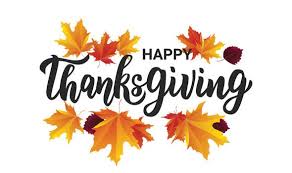 						2020-2021Dear Judah Families:As we head toward Thanksgiving, a holiday based on the concept of gratitude, I want to express my deep appreciation to our parents, students, teachers and staff. Although things will look so different for so many of us this year, we have done our best to provide our young scholars with many school days filled with moments of joy, learning and thoughtfulness.  During this time, words of thanks and special thanksgiving ceremonies are common among almost all cultures after harvests. I thank you for your support and encouragement. As we reflect on the many things for which we are thankful, I want to take this opportunity to share just a few of them with you:  We are thankful for our students who come show up every day ready to learn – they give us all a daily reminder of what is important and why we are here.  We are thankful for the support of the parents in creating an outstanding partnership for our students while you let us come into your homes daily.  We are thankful for the teachers, office staff, custodial staff, nutritional services, enrichment coordinators, support staff, who really care about student achievement and have the best interests of our students at heart.  We are also thankful for our volunteers who enthusiastically contribute so much to our school. In these most difficult and challenging times, we see dedicated and tireless individuals going above and beyond to make sure that great things happen in our school. They do make a difference, and the children, in their own individual ways, benefit from those efforts.Most importantly, we are thankful for the parents that continue to believe in us. You continue to share your most valuable possession with us, work hard and advocate to be a partner in your children’s education, safety and well-being. For this, we are ever so thankful! This is a wonderful time of the year when we usually get together with friends and family to celebrate and be thankful for all the wonderful people in our lives, and perhaps do something nice for those less fortunate. This year will look different for many of us, but we remain hopeful for our future.  On behalf of the Theodore Judah staff, I would like to thank you for your continued support and wish you all a safe and happy holiday. We will all be returning back on-online November 30th. Respectfully,Troy HoldingProud Principal